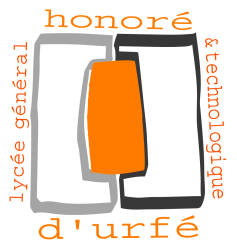 Lycée Honoré d’Urfé1, Impasse le ChâtelierBP  9025942014 – SAINT-ETIENNE  CedexMARCHE POUR LA FOURNITURE, L’INSTALLATION ET LA MAINTENANCE DE MATERIELS DE REPROGRAPHIE EN LOCATIONDEVIS QUANTITATIF ESTIMATIF N°6(D.Q.E.)OFFRE DE BASE : Position n°14, 15 du tableau récapitulatifOFFRE DE BASE PHOTOCOPIEURS DE 55 PAGES / MINUTEFORMAT A4 ET A3NOIR & BLANC – CONNECTE2 BACS GRANDE CAPACITE A4 : 1750 FEUILLES2 BACS POLYVALENTS 550 FEUILLESCHARGEUR, SCANNER,ECRAN LCD TACTILE COMMUN A TOUS LES PHOTOCOPIEURS DU SITEAGRAFAGE 1 ET 2 POINTS LOCATION ET MAINTENANCE / ENTRETIENDEUX PHOTOCOPIEURS NB CONNECTESCoût de la location du photocopieurCoût de la maintenance / entretien du photocopieurCoût copieCoût copie initial maintenu pendant : (1)     1 an   -   2 ans   -   Durée du marché(1)   Barrer les mentions inutilesDans le cas contraire ; hausses prévisionnelles envisagées :(2)   en 2022 :                          en 2023 :                      en 2024 :                (2) en pourcentageMODELE PROPOSECaractéristiques principales : Location mensuelleLocation mensuelleLocation annuelleLocation annuelleMontant H.T.Montant TTCMontant H.T.Montant TTCMontant H.T.Montant TTCNoir et blanc :Noir et blanc :Couleur :Couleur :